Deuteronomy 18:15-181 Corinthians 4:9-15Luke 22:24-30Psalm 91 or 91:1-4The CollectAlmighty and everlasting God, who gave to your apostle Bartholomew grace truly to believe and to preach your Word: Grant that your Church may love what he believed and preach what he taught; through Jesus Christ our Lord, who lives and reigns with you and the Holy Spirit, one God, for ever and ever. Amen.Old TestamentDeuteronomy 18:15-18The Lord your God will raise up for you a prophet like me from among your own people; you shall heed such a prophet. This is what you requested of the Lord your God at Horeb on the day of the assembly when you said: “If I hear the voice of the Lord my God any more, or ever again see this great fire, I will die.” Then the Lord replied to me: “They are right in what they have said. I will raise up for them a prophet like you from among their own people; I will put my words in the mouth of the prophet, who shall speak to them everything that I command.The ResponsePsalm 91 or 91:1-4Qui habitat1 He who dwells in the shelter of the Most High, *
abides under the shadow of the Almighty.2 He shall say to the Lord,
"You are my refuge and my stronghold, *
my God in whom I put my trust."3 He shall deliver you from the snare of the hunter *
and from the deadly pestilence.4 He shall cover you with his pinions,
and you shall find refuge under his wings; *
his faithfulness shall be a shield and buckler.5 [You shall not be afraid of any terror by night, *
nor of the arrow that flies by day;6 Of the plague that stalks in the darkness, *
nor of the sickness that lays waste at mid-day.7 A thousand shall fall at your side
and ten thousand at your right hand, *
but it shall not come near you.8 Your eyes have only to behold *
to see the reward of the wicked.9 Because you have made the Lord your refuge, *
and the Most High your habitation,10 There shall no evil happen to you, *
neither shall any plague come near your dwelling.11 For he shall give his angels charge over you, *
to keep you in all your ways.12 They shall bear you in their hands, *
lest you dash your foot against a stone.13 You shall tread upon the lion and adder; *
you shall trample the young lion and the serpent under your feet.14 Because he is bound to me in love,
therefore will I deliver him; *
I will protect him, because he knows my Name.15 He shall call upon me, and I will answer him; *
I am with him in trouble;
I will rescue him and bring him to honor.16 With long life will I satisfy him, *
and show him my salvation.]The Epistle1 Corinthians 4:9-15I think that God has exhibited us apostles as last of all, as though sentenced to death, because we have become a spectacle to the world, to angels and to mortals. We are fools for the sake of Christ, but you are wise in Christ. We are weak, but you are strong. You are held in honor, but we in disrepute. To the present hour we are hungry and thirsty, we are poorly clothed and beaten and homeless, and we grow weary from the work of our own hands. When reviled, we bless; when persecuted, we endure; when slandered, we speak kindly. We have become like the rubbish of the world, the dregs of all things, to this very day.I am not writing this to make you ashamed, but to admonish you as my beloved children. For though you might have ten thousand guardians in Christ, you do not have many fathers. Indeed, in Christ Jesus I became your father through the gospel.The GospelLuke 22:24-30A dispute arose among the disciples as to which one of them was to be regarded as the greatest. But Jesus said to them, “The kings of the Gentiles lord it over them; and those in authority over them are called benefactors. But not so with you; rather the greatest among you must become like the youngest, and the leader like one who serves. For who is greater, the one who is at the table or the one who serves? Is it not the one at the table? But I am among you as one who serves. “You are those who have stood by me in my trials; and I confer on you, just as my Father has conferred on me, a kingdom, so that you may eat and drink at my table in my kingdom, and you will sit on thrones judging the twelve tribes of Israel.Optional parts of the readings are set off in square brackets.The Bible texts of the Old Testament, Epistle and Gospel lessons are from the New Revised Standard Version Bible, copyright 1989 by the Division of Christian Education of the National Council of the Churches of Christ in the USA, and used by permission.The Collects, Psalms and Canticles are from the Book of Common Prayer, 1979.From The Lectionary Page: http://lectionarypage.netThe Lessons Appointed for Use on 
the Feast of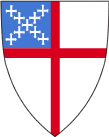 Saint BartholomewAugust 24